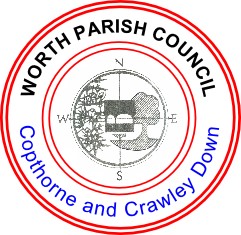 COPTHORNE NEIGHBOURHOOD PLAN 
REGULATION 14 CONSULTATION RESPONSE FORM
This is a formal consultation on the Pre-Submission Copthorne Neighbourhood Development Plan in accordance with Regulation 14 Neighbourhood Planning (General) Regulations 2012. This consultation runs from 18 September 2020 until midnight on Friday, 13 November 2020.All responses to this consultation must be received in writing prior to the end of the consultation period. Comments will be published verbatim when the plan is submitted to Mid Sussex District Council under Regulation 15 of the Neighbourhood Planning (General) Regulations 2012.Anonymous responses, responses that contain inappropriate language, defamation or are deemed to be offensive will not be accepted. If your comment is not accepted, we will notify you, so long as contact details have been provided and consent given for us to contact you.Please note that fields marked with a * are required. Failure to provide required information may result in your response not being considered.1. About you2. Your CommentsPlease use the tables below to provide your comments and email to nplan@worth-pc.gov.uk. All documents subject to consultation are available to download from www.worth-pc.gov.uk If you are unable to access this website or view the documents online, please phone the Parish Council on 01342 713407 who will ensure you have access to a hard copy, taking into account current COVID-19 restrictions. 
Reg.14 Neighbourhood PlanUsing the table below, please provide your comments on the Regulation 14 Neighbourhood Plan. So that we can fully understand your comments please make it clear to what your comment relates by providing the relevant page and policy number for each comment you wish to make.To add additional lines to this table please press the TAB key when your cursor is in the final box
Draft Consultation StatementUsing the table below, please provide your comments on the Draft Consultation Statement. So that we can fully understand your comments please make it clear to what your comment relates by providing the relevant page number and paragraph number for each comment you make.To add additional lines to this table please press the TAB key when your cursor is in the final box
Assessment of Local Heritage Assets (August 2020)Using the table below, please provide your comments on the Assessment of Local Heritage Assets. So that we can fully understand your comments please make it clear to what your comment relates by providing the relevant page number and paragraph number for each comment you make.To add additional lines to this table please press the TAB key when your cursor is in the final box
Strategic Environmental Assessment Screening Report (July 2020)Using the table below, please provide your comments on the Copthorne Neighbourhood Plan Strategic Environmental Assessment Screening Report. So that we can fully understand your comments please make it clear to what your comment relates by providing the relevant page number and paragraph number for each comment you make.To add additional lines to this table please press the TAB key when your cursor is in the final box
Heritage and Characterisation Study (July 2019)Using the table below, please provide your comments on the Heritage and Characterisation Study. So that we can fully understand your comments please make it clear to what your comment relates by providing the relevant page number and paragraph number for each comment you make.To add additional lines to this table please press the TAB key when your cursor is in the final box
Local Green Space Assessment (August 2020)Using the table below, please provide your comments on the 6. Local Green Space Assessment. So that we can fully understand your comments please make it clear to what your comment relates by providing the relevant page number and paragraph number for each comment you make.To add additional lines to this table please press the TAB key when your cursor is in the final box
3. Submit your commentsPlease note that by completing this response you accept that Worth Parish Council can store the personal data you have provided in this form and use it in the preparation of the neighbourhood plan.Please return this completed form by email to nplan@worth-pc.gov.uk by midnight on Friday, 13 November 2020.If you are unable to send this form via email you can print it off once completed and send it to Worth Parish Council, 1st Floor, The Parish Hub, Borers Arms Road, Copthorne, West Sussex, RH10 3ZQ. Please note that digital responses are preferred as it saves valuable volunteer time.First Name*Last Name*Company NameAddress 1 (Name / No.)Address 1 (Name / No.)Address 2 (Road)Address 2 (Road)Address 3 (Town)Address 3 (Town)Address 4 (County)Address 4 (County)Address 5 (Post Code) *Address 5 (Post Code) *Email addressEmail addressEmail addressEmail addressEmail addressEmail addressPlease tick all of the following that apply to you…Please tick all of the following that apply to you…Please tick all of the following that apply to you…Please tick all of the following that apply to you…Please tick all of the following that apply to you…Please tick all of the following that apply to you…I live in the parishI live in the parishI am a Statutory ConsulteeI am a Statutory ConsulteeI work in the parishI work in the parishI am an AgentI am an AgentNone of the aboveNone of the abovePage No.Policy No.CommentPage No.Paragraph No.CommentPage No.Paragraph No.CommentPage No.Paragraph No.CommentPage No.Paragraph No.CommentPage No.Paragraph No.Comment